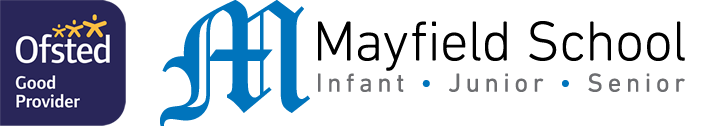 Prep: Autumn 2This half term your child will be set a homework project for  Technology, Chemistry and History.